       	T.C.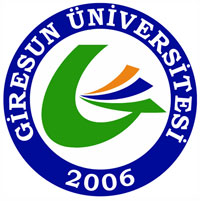 GİRESUN ÜNİVERSİTESİSOSYAL BİLİMLER ENSTİTÜSÜTEZSİZ YÜKSEK LİSANSDÖNEM PROJESİ DERSİ DEĞERLENDİRME TUTANAĞIÖĞRENCİ BİLGİLERİNUMARASI, ADI,SOYADI             :  …………………………………………………………..           ANABİLİM DALI                             : ………………………………………………….. DANIŞMANI                                    : ……………………………………………………PROJE KONUSU                              : ……………………………………………………………………..                                                             ……………………………………………………………………..SUNUM TARİHİ VE DÖNEMİ       :           GÜZ ……/…. /……                            BAHAR ……/…. /……       ………………………… ANABİLİM DALI BAŞKANLIĞINA           Danışmanı olduğum yukarıda adı, soyadı belirtilen tezsiz yüksek lisans öğrencim Anabilim Dalımızda belirlenen program dahilinde dönem projesine yönelik sunumunu yapmış olup, dönem projesi dersinden BAŞARILI/BAŞARISIZ/KATILMADI /(BAŞARISIZ) olarak değerlendirilmiştir.                                         Jüri Üyesi                                                                                  Danışman                          (Unvan, Adı, Soyadı, İmza)                                                    (Unvan, Adı, Soyadı, İmza)                                                                                                                       SOSYAL BİLİMLER ENSTİTÜSÜ MÜDÜRLÜĞÜNE               Anabilim Dalımız Tezsiz Yüksek Lisans öğrencisi …………………………………..dönem projesini sunmuş olup değerlendirme tutanağı yukarıda sunulmuştur.              Bilgilerinize arz ederim.                                                                                                                                                                  Anabilim Dalı Başkanı                                                                                                                                                              (Unvan, Adı, Soyadı, İmza)AÇIKLAMA:   -Bu form, biri Anabilim Dalı Başkanlığında kalmak diğeri Enstitüye gönderilmek üzere iki kopya doldurulacaktır. Elektronik ortamında doldurulmayan belge işleme alınmayacaktır.